当麻町産前産後支援ヘルパー派遣事業産前・産後の心身の不調等により毎日の家事や育児に大変さを感じている時に町が委託した事業者からヘルパーを派遣し、家事や育児のお手伝いをすることで、育児不安や負担を軽減する事業です。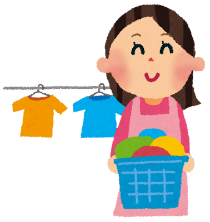 ・利用のキャンセルは早めにお願いいたします。キャンセルは必ず前日の 17 時までに事業者に連絡をしてください。当日のキャンセルは、キャンセル料が発生する場合があります。 当麻町産前産後支援ヘルパー派遣事業　支援内容家事支援　《対象》日常的に行う必要がある家事育児支援　《対象》保護者が一緒にいる場所での育児のお手伝い支援できる内容（例）支援できない内容（例）食事の準備及び後片付け・簡単な調理（日常的に調理可能なもの）・配膳、片づけ、テーブル拭き・特別な手間をかけて作る料理・来客の対応（飲食や食事の手配等）衣類の洗濯及び補修・衣類の洗濯、干す、たたむ・アイロンをかける・簡単な衣類の補修（ボタン付け等）・家庭用の洗濯機で洗えない大きな物、特別な手間をかけて洗う洗濯・大量の洗濯、大量のアイロンかけ居室等の掃除及び整理整頓・居間、寝室、台所、トイレ、浴室、洗面所、玄関等の簡単な掃除・新聞、雑誌等の簡単な片づけ・特別な手間をかけて行う掃除（大掃除、床のワックスがけ、浴室のカビ取り等）・庭の掃除（水やり、剪定、草むしり等）・除雪　　・引っ越しの手伝い生活必需品の買い物・町内のスーパー、コンビニ等で購入可能な食材、日用品の買い物※ 商品代、交通費は利用者負担。移動時間も利用時間に含む。・日常生活必需品以外の買い物（出産祝いのお返し品、大型品、大量の買物等）その他必要な家事援助・ごみ出し・金融機関での現金の出し入れ、振込み等・役所、税務署等への申請等・ペットの世話、散歩等・自動車の給油、洗車支援できる内容（例）支援できない内容（例）授乳の手伝い・粉ミルクの調合・哺乳瓶の洗浄、消毒、後片付け・離乳食の調理・お子さんに食事を与えることの介助・ヘルパーが一人でお子さんの世話をすることおむつ交換・おむつや衣類の交換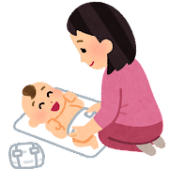 ・おむつの後片付け・ヘルパーが一人でお子さんの世話をすること沐浴介助・着替えの準備・ベビーバスの用意・片づけ・沐浴の手伝い・身体を拭く、着替えの手伝い・ヘルパーが一人でお子さんの世話をすること・おへその消毒　　・つめ切り適切な育児環境の整備・ベビー布団の用意、片づけ、布団干し・室温調整、着替えその他必要な育児援助・上のお子さんの食事・おやつの世話、着替え・トイレの介助、遊び相手等・保護者同伴なしでの上のお子さんとの外出、預かり